Тактильно-кинестетическое развитие ребенка дошкольного возраста. 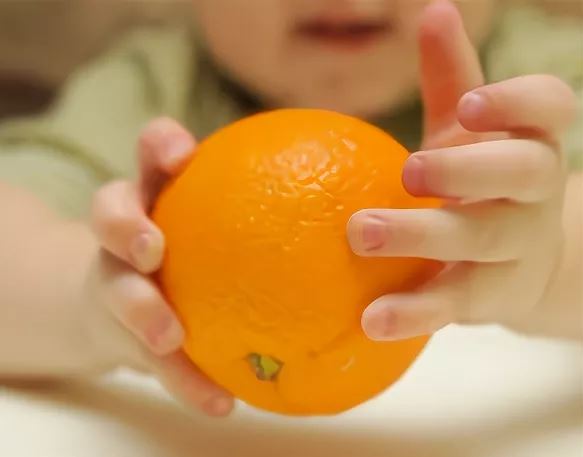 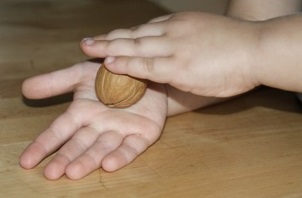 Тактильная форма ощущений является наиболее древней для человека. Тактильные ощущения мы получаем через кожу: горячее-холодное, гладкое – шершавое, сухое - мокрое, мягкое- твердое и другие. Кинестетические ощущения возникают у человека, во время движения. Они помогают нам ощутить, понять, насколько удобно мы стоим, сидим, лежим, комфортно ли нам при движении. Тактильно-кинестетические ощущения напрямую связаны с мыслительными операциями, с их помощью познается мир.Развитие тактильных ощущений является первым этапом в развитии коммуникативных навыков и является одним из основных источников информации об окружающем нас мире предметов, способствует развитию органов чувств, двигательных и моторных функций.Для многих детей, а особенно детей с ЗПР, тактильные ощущения помогают лучше понять и представить окружающее пространство.  Познание мира посредством тактильных ощущений у таких детей является ведущим, из-за особенностей протекания нервных процессов. Развитие тактильно-кинестетических ощущений помогает сформировать устойчивые взаимосвязи между нервными клетками в головном мозге. Взаимосвязь "рука – головной мозг" подтверждена многими исследованиями. И как следствие – понимание окружающего мира и предметов в нем, возникновение чувства защищенности, снижение агрессивности, страха и более успешная адаптация в социуме. Поэтому игровые занятия с детьми раннего возраста и детьми с ОВЗ, важно начинать с развития тактильно-кинестетических ощущений. Тактильно-кинестетические ощущения помогут ребенку:развить целостное восприятие мира и предметов;расширить представления о  макро и микро  пространстве;развить другие органы чувств;улучшить двигательно - моторные функции;развить коммуникативные навыки;улучшить эмоциональное состояние; сделать жизнь более интересной и насыщенной;Жан Пиаже, пионер среди детских психологов, утверждал, что мысль рождается из действия. И он абсолютно прав. Изначально мышление – это повторение мозгом действий, ранее производимых руками. Иными словами – мышление возникает из действия.Для полноценного познания окружающего мира ребенку необходимо достичь определенного уровня развития ощущений и восприятия, научиться обследовать предметы: ощупывать, рассматривать, нюхать, пробовать, вслушиваться.Ребенок учится, когда:прикасается к чему-то;смотрит;слушает и общается. В младшем дошкольном возрасте дети от действий с предметом переходят к ознакомлению с ним на основе осязания и зрения, причем движения руки по предмету определяют движение глаз.  С возрастом у дошкольников совершенствуется как зрительное, так и осязательное восприятие формы, к четырем-пяти годам формируется зрительно-осязательная функциональная сенсорная система.Тактильно-кинестетическое развитие ребенка с ЗПР имеет свои особенности:дети испытывают трудности в обследовании предметов, не проявляют выраженной ориентировочной активности,обследование предметов поверхностное, фрагментарное, дети не  выделяют нужные свойства, не обозначают эти свойства словом.  Развитие тактильного восприятия – это  система целенаправленных  педагогических воздействий, направленных  на формирование  способов чувственного познания, на  совершенствование ощущений  и восприятия. Задачами тактильного воспитания  детей дошкольного  возраста являются:1) формирование  у детей  системы перцептивных (обследовательских) действий;2) формирование у  детей системы сенсорных эталонов;3)формирование  у детей умения самостоятельно  применять систему перцептивных действий  и систему сенсорных эталонов в практической и  познавательной деятельности.Органом осязания служит  рука, следовательно, основные усилия учителя - дефектолога должны   быть направлены на развитие чувствительности рецепторов  рук. С этой целью используются различные виды деятельности, способствующие развитию тактильно-двигательных   ощущений: лепка из   глины, пластилина, теста;аппликация из разного материала (бумага, ткань, пух, вата, фольга); аппликационная лепка  (заполнение рельефного  рисунка пластилином); конструирование из  бумаги  (оригами); макраме (плетение из ниток, веревок);рисование пальцами, кусочком ваты, бумажной  «кисточкой»; игры с  крупной и  мелкой мозаикой;игры с песком и опилками;игры с водой;игры с конструктором (металлическим, пластмассовым, кнопочным);собирание пазлов; сортировка мелких предметов различных по   величине, форме и  материалу (желуди, шишки, орехи, камушки, пуговицы, бусинки, фишки, ракушки).Практическая деятельность всегда вызывает положительные эмоции у  детей, помогает снизить их умственное утомление. Конечно же, не следует забывать о  традиционной пальчиковой   гимнастике, об использовании элементов массажа и самомассажа  рук. Все это способствует повышению тактильной   чувствительности. В следующей статье мы поговорим об играх, развивающих и корректирующих тактильные ощущения ребенка.